Министерство здравоохранения тверской областиГосударственное бюджетное учреждение здравоохранения Тверской области « Областная клиническая больница»ПРИКАЗ«       » октября 2020г.								 №        -пТверьОб утверждении перечня обследований на догоспитальном этапе при направлении на плановую госпитализациюВ целях обеспечения эффективного взаимодействия поликлиники и стационара ГБУЗ «ОКБ» 	Приказываю:Утвердить перечень обследований на догоспитальном этапе при направлении на плановую госпитализацию согласно приложению. ( Перечень обследований на догоспитальном этапе при направлении на плановую госпитализацию )Леонтьевой В.А. - заместителю главного врача по медицинской части, Лисину И.Е - заведующему хирургической службой, Бобкову В.В. – заведующему РСЦ, Невской Н.М. – заместителю главного врача по поликлинической службе использовать в работе курируемых подразделений перечень обследований на догоспитальном этапе при направлении на плановую госпитализациюКонтроль за исполнением приказа оставляю за собойГлавный врач                                                              	С.Е. КозловПриложениеПеречень обследований на догоспитальном этапе при направлении на плановую госпитализацию Консервативное лечениеОперативное лечение и инвазивные методы диагностикиДополнительные обследования1.	Пациенты, направляемые на оперативные ( полостные ) вмешательства на органах грудной и брюшной полости ( в дополнение к разделу II )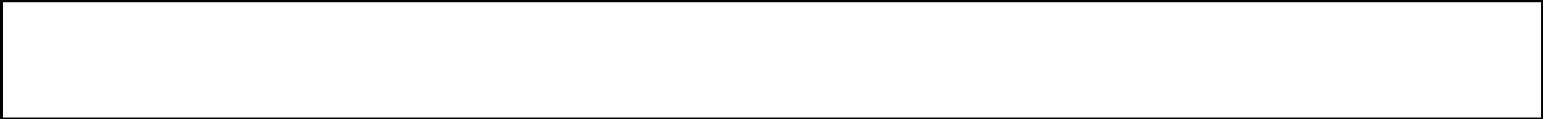 2.	Для диагностической пункции образований брюшной полости ( в дополнение к разделу II )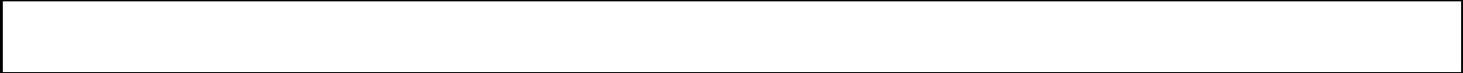 3.	Для консервативного и оперативного лечения патологии щитовидной железы (в дополнение к разделам II)Для оперативного лечения варикозной болезни нижних конечностей (в дополнение к разделу II)Для пациентов травматологического профиля, направляемых на эндопротезирование суставов, реконструктивные операции на костях таза, крупных трубчатых костях верхних и нижних конечностей (в дополнение к разделу II)Для пациентов нейрохирургического профиля (в дополнение к разделу II)	7.0 Для пациентов офтальмологического профиля (в дополнение к разделу II)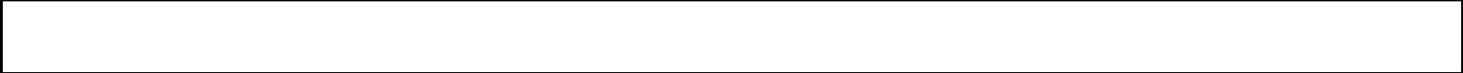 7.1 Для пациентов с диагнозом глаукома7.2 Для пациентов с диагнозом катаракта7.3 Для пациентов с диагнозом неврит зрительного нерва7.4 Для пациентов с диагнозом возрастная макулярная дегенерация	8.0 Для пациентов кардиохирургического профиля (в дополнение к разделу II)9.0  Для проведения операций АКШ (в дополнение к разделу II) 10.0  Для проведения операций по профилю урология (в дополнение к разделу II) 11.0  Для проведения обследований по профилю кардиология (в дополнение к разделу I) Для проведения коронарографии и стентирования коронарных артерий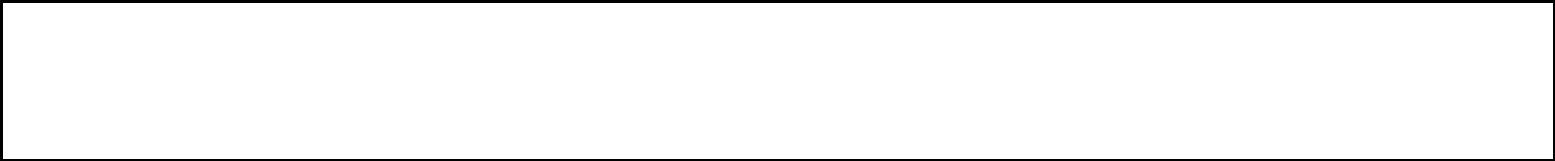 Для РЧА (в дополнение к разделу 11.1.0) 	11.3.0 При подготовке к операции по поводу порока сердца (в дополнение к разделу 11.1.0) 12.0 Для проведения обследований по профилю эндокринология  (в дополнение к разделу I) 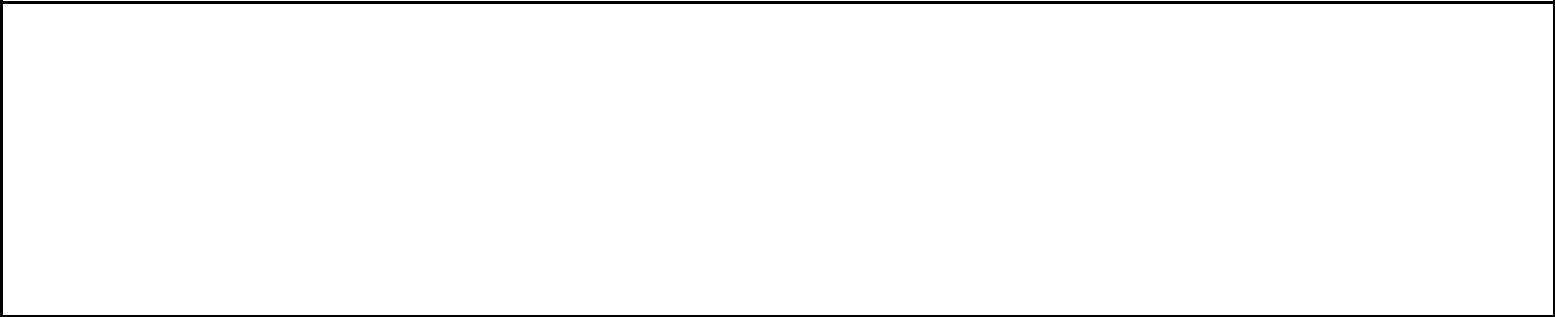 13.0Для пациентов, поступающих по профилю гематология, (в дополнение к разделу I)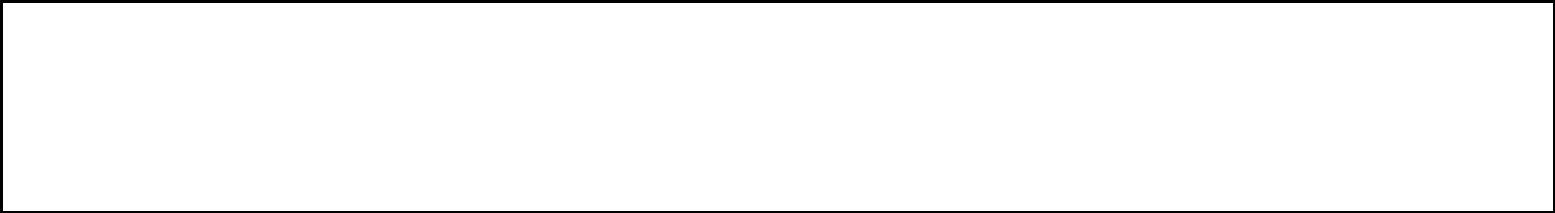 	14.	Для консервативного лечения пациентов по профилю нефрология  (в дополнение к разделу I)	15.	Для консервативного лечения пациентов с заболеваниями нервной системы (в дополнение к разделу I)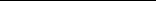 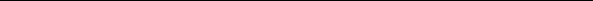 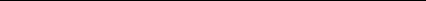 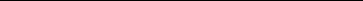 16	Для консервативного лечения пациентов с заболеваниями ревматологического профиля (в дополнение к разделу I)17	 Для лечения по профилю гинекология ( дополнение к разделу II)	17.1.Для лечения по профилю гинекология при воспалительных заболеваниях женских половых органов (в дополнение к разделу II и 17.0)	17.2.Для лечения по профилю гинекология при онкопроцессе ( миома матки, новообразования яичников): (в дополнение к разделу II и 17.0)	17.3.	Для лечения по профилю гинекология с опущением и выпадением внутренних половых органов в сочетании с недержанием мочи или без (в дополнение к разделу II и 17.0)	18	Для проведения медицинского аборта до 12 недель (в дополнение к разделу I), прерывания беременности при сроке более 12 недель (в дополнение к разделу II)Для беременных20	Для лечения по профилю оториноларингология (в дополнение к разделу II)N п/пНаименованиеКатегории лицСрок годности обследованияN п/пНаименованиеКатегории лицСрок годности обследованияN п/пНаименованиеКатегории лицСрок годности обследования1Общий анализ крови, тромбоциты, время свертывания, время кровотечениявсе10 дней1Общий анализ крови, тромбоциты, время свертывания, время кровотечениявсе10 дней2Общий анализ мочивсе10 дней3Биохимический анализ крови: мочевина ,креатинин, билирубин, АСТ,АЛТ, общ. белок, калий. Натрий, холестеринпо показаниям 10 дней4Глюкоза кровивсе10 дней5ЭКГвсе1 месяц6Онкоосмотрлица  старше  40 лет12 месяцев6Онкоосмотрлица  старше  40 лет12 месяцев6Онкоосмотрлица  старше  40 лет12 месяцев7Анализ крови на Ат к ВИЧ, HBsAg, aHCV, по показаниям3 месяца8Анализ крови на RWвсе1 месяц9 Осмотр терапевта ( при необходимости кардиолога )  при направлении на   госпитализацию по    профилю хирургия,    гинекология ,   неврология. 1 месяц10Флюорография или рентгенография органов грудной клеткивсе12 месяцев11Осмотр гинекологаженщины6 месяцевNп/пНаименованиеКатегории лиц, Срок годности обследования1Общий анализ крови с лейкоцитарной  формулой, тромбоциты, время свертывания, время кровотечениявсе10 дней2Глюкоза кровивсе10 дней3Билирубин кровивсе10 дней4Мочевина кровивсе10 дней5Креатинин кровивсе10 дней6АЛТ кровивсе10 дней7АСТ кровивсе10 дней8Калий кровивсе10 дней9Натрий кровивсе10 дней10Общий белок и фракциивсе10 дней11Протромбиновый индексвсе10 дней12Холестеринвсе10 дней13Анализ крови на МНОлица, принимающие варфарин5 дней14Анализ крови на Ат к ВИЧ, HBsAg, aHCV, все3 месяца15Анализ крови на  RWвсе1 месяц16Анализ мочивсе10 дней17ЭКГвсе1 месяц18Флюорография или рентгенография органов грудной клеткиЛица старше 15 лет12 месяцев19Заключение врача терапевта ( кардиолога ) об отсутствии противопоказаний к оперативному лечениюВсе1 месяц20Онкоосмотрлицастарше4012 месяцев21Анализ крови на группу и Rh факторвсе1 месяц22Осмотр гинекологаженщины6 месяцевN п/пНаименованиеКатегории лицДиагнозСрок  годности обследованияN п/пНаименованиеКатегории лицДиагнозСрок  годности обследованияN п/пНаименованиеКатегории лицДиагнозСрок  годности обследования1.1ФГДСвсе1 месяц1.2ЭХОКГпо показаниям1 месяц1.3УЗДГ сосудов н\конечностейпо показаниям1 месяц1.4УЗДГ БЦАпо показаниям1 месяц1.5Ректороманоскопияпо показаниям1 месяц1.6Колоноскопия ( ирригоскопия )по показаниям1 месяц1.7Бронхоскопия1.8Функция внешнего дыханияпо показаниям1 месяц1.9Посевы из раны на флору и чувствительность к антибиотикам -при наличии раневой инфекциивсе2 недели2.1ФЭГДС все1 месяц2.1ФЭГДС все1 месяц2.2УЗИ  органов брюшной полости (печени, поджелудочной железы,  желчного пузыря, селезенки)все1 месяц2.3КТ или МРТ брюшной полостипо показанияммесяц3.1УЗИ  щитовидной железы + результаты пункциивсе1 месяц3.2ТТГ кровивсе1 месяц3.3Т3, Т4 свободныйвсе1 месяц3.3Консультация эндокринологавсе месяц4.1УЗДГ вен нижних конечностейвсе месяц4.2ЭХО-КГПо показаниям месяц4.3УЗИ органов брюшной полостиПо показаниям1 месяц5.1УЗДГ сосудов нижних конечностейвсе1 месяц5.2ФГДСвсе1 месяц5.3ЭХОКГвсе1 месяц5.4Посевы из раны на флору и чувствительность к антибиотикам -при наличии раневой инфекциивсенедели6.1МРТ с КУ, Опухоль головного мозга1 месяц6.2МСКТ с КУ, Опухоль головного мозга1 месяц6.3КТ-ангиографию головного мозга или спинного мозгаОпухоль головного мозгаАневризма мозга вне разрываАВМ вне разрыва1 месяц6.4МР-ангиографияАневризма мозга вне разрываАВМ вне разрыва1 месяц6.5ЭЭГАВМ вне разрыва1 месяц6.6МРТ с КУ срезы минимальной толщины 0,6мм, МСКТ ангиография, 0,625мм, Периметрия, глазное дно, Гормоны:( Т3,Т4, кортизол и его метаболиты, половые гормоны, пролактин, СТГ, АКТГ, ТТГ, Соматомедин – С (ИРФ-1), УЗДГ сосудов НК, ЭХО КГ.Аденома гипофиза1 месяц6.8МСКТ- Гемангиома тела позвонка- ДДЗП грыжа,- Спондилолистез - ТПФ - Дефект черепа - Поражение периферических нервов1 месяц6.9МРТМРТ всего позвоночника с контрастированием, - Гемангиома тела позвонка- ДДЗП грыжа,- Спондилолистез - ТПФ - Поражение периферических нервов- Опухоли позвоночного столба1 месяц6.10Денситометрия- Гемангиома тела позвонка- ДДЗП грыжа, - Спондилолистез - ТПФ 1 месяц6.11МРТ 1,5Тесла- Грыжа шейного отдела позвоночника - Грыжа диска поясничного отдела позвоночника1 месяц6.12Рентгенография шейного отдела позвоночника + ФРИРентгенография  поясничного отдела позвоночника + ФРИ- Грыжа шейного отдела позвоночника - Грыжа диска поясничного отдела позвоночника1 месяц6.13Сцинтиграфия- Опухоли позвоночного столба1 месяц6.14МРТ с КУ срезы минимальной толщины, МСКТ ангиография, аппаратная аудиография- Невринома слухового нерва(Шваннома1 месяц6.15ЭНМГ, УЗИ- Поражение периферических нервов1 месяц6.16МРТ в режимах FIESTA- Нейроваскулярный конфликт1 месяц6.17КТА БЦА,ЭХО-КГ, ЗДГ БЦА- Стеноз прецеребральных артерий1 месяц6.18Круглосуточный скальповый видео-ЭЭГ мониторин, МРТ (3D FSPGR IR толщиной среза 0.6-1мм), МР трактография- Фармакорезистентная эпилепсия1 месяц7.1.1Тонометрия глазавсе6 месяцев7.1.2Гониоскопиявсе6 месяцев7.1.3Тонографиявсе6 месяцев7.1.4Периметриявсе6 месяцев7.1.5Компьютерная периметриявсе6 месяцев7.1.6Биомикроскопия глазного днавсе6 месяцев7.2.1Визуальное исследование глазвсе6 месяцев7.2.2Исследование переднего сегмента глаза методом бокового освещения все6 месяцев7.2.3Тонометрия глазавсе6 месяцев7.2.4Периметриявсе6 месяцев7.2.5Исследование сред глаза в проходящем свете-все6 месяцев7.2.6Биомикроскопия глазного днавсе6 месяцев7.2.7Офтальмоскопиявсе6 месяцев7.2.8Визометриявсе6 месяцев7.2.9Определение рефракции с помощью набора пробных линзвсе6 месяцев7.3.1Визуальное исследование глазвсе6 месяцев7.3.2Пальпация при патологии глазвсе6 месяцев7.3.3Тонометрия глазавсе6 месяцев7.3.4Периметриявсе6 месяцев7.3.5Исследование сред глаза в проходящем свете-все6 месяцев7.3.6Биомикроскопия глазного днавсе6 месяцев7.3.7Офтальмоскопиявсе6 месяцев7.3.8Визометриявсе6 месяцев7.3.9Исследование переднего сегмента глаза методом бокового освещениявсе6 месяцев7.4.1Визуальное исследование глазвсе6 месяцев7.4.2Тонометрия глазавсе6 месяцев7.4.3Биомикроскопия глазного днавсе6 месяцев7.4.4Офтальмоскопиявсе6 месяцев7.4.5Осмотр периферии глазного дна с помощью трехзеркальной линзы Гольдманавсе6 месяцев7.4.6Рефрактометриявсе6 месяцев7.4.7Скиаскопиявсе6 месяцев7.4.8Офтальмохромоскопиявсе6 месяцев7.4.9Экзофтальмометриявсе6 месяцев7.4.10Исследование светоощущениявсе6 месяцев8.1УЗДС БЦА- Закупорка  и стеноз сонной артерии- Атеросклероз артерий н/конечностей - Аневризма брюшной аорты1 месяц8.2КТ ангиография БЦА с 3 D реконструкцией ( при извитости ) - Закупорка  и стеноз сонной артерии1 месяц8.3ЭХО – КГ - Закупорка  и стеноз сонной артерии- Атеросклероз артерий н/конечностей- Аневризма брюшной аорты- Варикозное расширение вен н/конечностей1 месяц8.4ЭГДС- Закупорка  и стеноз сонной артерии- Атеросклероз артерий н/конечностей- Аневризма брюшной аорты1 месяц8.5УЗДС артерий  н/конечностей с измерением ЛПИ- Атеросклероз артерий н/конечностей- Аневризма брюшной аортымесяц8.6ЧПЭС- Атеросклероз артерий н/конечностей- Аневризма брюшной аортымесяц8.6УЗИ органов брюшной полости- Атеросклероз артерий н/конечностей- Аневризма брюшной аорты- Варикозное расширение вен н/конечностей3 месяца8.7УЗДС вен н/конечностей - Варикозное расширение вен н/конечностей 1 месяц9.1Результаты коронарографии (описание + диск)всевсе, имеющиеся  в наличии9.2ФЭГДС все1 месяц9.3Эхокардиографиявсе1 месяц9.4УЗДС вен и артерий нижних конечностейвсе1 месяц9.5Спирографиявсе1 месяц9.6УЗИ внутренних органоввсе1 месяц9.7УЗДС брахиоцефальных артерий, почечных артерийвсе1 месяц9.8ДС левой внутренней грудной артериивсе1 месяц9.9Заключение стоматолога все1 месяц9.10Заключение уролога (для мужчин)все1 месяц10.1УЗИ мошонкиГидроцеле, варикоцеле,киста придатков. 1 месяц10.2Ан. крови на ПСА Мужчина старше 45 лет1 месяц10.3Ан. крови на мочевую кислотуМочекаменная болезнь1 месяц10.3УЗИ почекМочекаменная болезнь1 месяц10.4Обзорная рентгенография мочевыделительной системы ( при необходимости в\в урография )Мочекаменная болезньВсем1 месяц10.5КТ мочевыделительной системы ( при необходимости с контрастированием )Мочекаменная болезньПо показаниям1 месяц10.6ТРУЗИ предстательной железы Аденома предстательной железы1 месяц10.7Биопсия простаты с последующим гистологическим анализом образца ткани Аденома предстательной железыПо показаниям1 месяц11.1.1Эхокардиографиявсе1 месяц11.1.2ФЭГДС все3 недели11.1.3УЗИ внутренних органоввсе1 месяц11.1.4Консультация оториноларингологавсе1 месяц11.1.5Консультация стоматологавсе1 месяц11.1.6Консультация гинеколога  женщины1 месяц11.1.7Консультация уролога + УЗИ мочевого пузыря мужчины1 месяц11.1.8Результаты коронарографии (описание + диск)всевсе, имеющиеся  в наличии11.2.1УЗДГ сосудов нижних конечностейвсе1 месяц11.3.1УЗДГ БЦАвсе1 месяц12.1Осмотр окулиста (глазное дно с расширенным зрачком + поля зрения)все6 месяцев12.1Осмотр окулиста (глазное дно с расширенным зрачком + поля зрения)все6 месяцев12.1Осмотр окулиста (глазное дно с расширенным зрачком + поля зрения)все6 месяцев12.1Осмотр окулиста (глазное дно с расширенным зрачком + поля зрения)все6 месяцев12.2Глюкоза крови не менее 2измерений  (с  разрывомболее суток) за последниймесяцвсе1 месяц13.1УЗИ органов брюшной полостивсе1 месяца13.2ФГДСвсе1 месяц13.3Колоноскопияпо показанияммесяц14.1УЗИ органов брюшной полости ( почек )все1 месяца14.2ФГДСвсе1 месяц14.3Колоноскопияпо показанияммесяц15.1ФГДСПациенты, направляемые на пульс-терапию, плазмаферез, получающие НПВП и/или ГКС - терапию в постоянном режиме, а также при наличии язвенного анамнеза1 месяц15.2Осмотр офтальмологаХроническая  ишемия головного мозга ( с прогрессирующей сосудистой ), лейкоэнцефалопатией, рассеянным склерозом, болезнью Паркинсона1 месяц15.3УЗДГ БЦА Хроническая  ишемия головного мозга ( с прогрессирующей сосудистой ), лейкоэнцефалопатией, рассеянным склерозом, болезнью Паркинсона1 месяц15.4Анализ крови на группу и Rh факторВсе1 месяц16.1ЭХОКСПациенты с пороками сердца ревматической этиологии3 месяца16.2ФГДСпациенты, получающие НПВП и/или ГКС-терапию в постоянном режиме1 месяц17.1Микроскопическое исследование отделяемого женских половых органов на аэробные и факультативно-анаэробные микроорганизмы (  мазки на Gn и степень чистоты) все10 дней17.2УЗИ органов малого тазавсе1 месяц17.3Цитология мазков (РАР-тест )все6 месяцев17.4Кольпоскопиявсе12 месяцев17.5УЗИ брюшной полостивсе3 месяца17.6Колоноскопия или ирригоскопия по показаниям6 месяцев17.7Цистоскопияпри  раке шейки матки и тела матки3 месяца17.8ФГДСпо показаниям3 месяца17.9УЗДГ вен н/конечностейвсе3 месяца17.10УЗИ молочных желез, маммография35-36 лет первая маммография, в 35-50 лет - 1 раз в 2 года, > 50 лет - 1 раз в год1 раз в год17.1.1Молекулярно-биологическое исследование отделяемого женских половых органов (полимеразная цепная реакция (далее - ПЦР)) (Chlamidia trachomatis, micoplazma genitalis).все2 недели17.2.2Бактериологическое исследование отделяемого женских половых органов на аэробные и факультативно-анаэробные микроорганизмы и чувствительность к антибиотикам.все2 недели17.1.3С-реактивный белоквсе2 недели17.1.4УЗДС вен нижних  конечностей При необходимости консультация сердечно-сосудистого хирурга После  45 лет обязательно и по показаниям 1 месяц17.2.1УЗИ + цветное допплеровское картирование (далее - ЦДК).все2 недели17.2.2Исследование уровня антигена аденогенных раков СА19-9, Са 125 в крови.все2 недели17.2.3Эзофагогастро-дуоденоскопияпо показаниям1 месяц17.2.4Колоноскопия /ирригоскопияпо показаниям1 месяц17.2.5УЗИ почек, мочевого пузыря, мочевыводящих путей при симптомных опухолях, клинических проявлениях нарушения пассажа мочи1 месяц17.2.6УЗДС вен нижних  конечностей При наличии патологии консультация сердечно-сосудистого хирургаПосле  45 лет обязательно и по показаниям 1 месяц17.3.1Консультация врача-уролога При наличии жалоб со стороны мочевыводящих путей и мочеполовой диафрагмы все1 месяц17.3.2Консультация врача-хирурга ( проктолога)При наличии жалоб со стороны аноректального отдела диафрагмы таза.1 месяц17.3.3 УЗДС вен нижних  конечностей При наличии патологии консультация сердечно-сосудистого хирургаПосле  45 лет обязательно и по показаниям1 месяц17.3.3ЭГДС По показанияммесяц18.1Бактериологическое исследование отделяемого женских половых органов на аэробные и факультативно-анаэробные микроорганизмы и чувствительность к антибиотикамвсе2 недели18.2УЗИ органов малого тазавсе1 неделя19.1В соответствии с базовым спектром обследования беременных женщин по профилю « акушерство и гинекология »Беременные20.1Рентгенография придаточных пазух носаПо показаниям2 недели